Приложение 4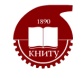 Федеральное государственное бюджетное образовательное учреждение высшего образования «Казанский национальный исследовательский технологический университет»(ФГБОУ ВО КНИТУ)ВЫПИСКА ИЗ ПРОТОКОЛА № _____заседания кафедры от ________________ 20____г.ПРИСУТСТВОВАЛИ_____________________________________________________________________________________________________________________________________________________________________________________________________________________________________________________________________________________________________________________________________________________________________________________________СЛУШАЛИ: аспиранта  _____________________________________________________________________________________Ф.И.О. аспирантанаправленность ________________________________________________________________________________о прохождении научно-исследовательской практики  с «___»__________ 20___ г. по «____» _________ 20___ г.ПОСТАНОВИЛИ: считать, что аспирант ____________________________________прошел  практику с оценкой ______________Зав. кафедрой         		______________/ ___________________Ф.И.О.Секретарь 			______________/ ___________________Ф.И.О.